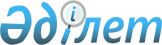 О внесении изменения в перечень общих процессов в рамках Евразийского экономического союзаРешение Коллегии Евразийской экономической комиссии от 13 сентября 2021 года № 114
      В соответствии с пунктом 9 Протокола об информационно-коммуникационных технологиях и информационном взаимодействии в рамках Евразийского экономического союза (приложение № 3 к Договору о Евразийском экономическом союзе от 29 мая 2014 года) Коллегия Евразийской экономической комиссии решила:  
      1. Дополнить раздел VI перечня общих процессов в рамках Евразийского экономического союза, утвержденного Решением Коллегии Евразийской экономической комиссии от 14 апреля 2015 г. № 29, пунктами 342 и 343 следующего содержания: 
      2. Настоящее Решение вступает в силу по истечении 30 календарных дней с даты его официального опубликования.     
					© 2012. РГП на ПХВ «Институт законодательства и правовой информации Республики Казахстан» Министерства юстиции Республики Казахстан
				
"342. Обмен сведениями о результатах инспектирования производственных площадок производителей лекарственных средств на соответствие требованиям Правил надлежащей производственной практики Евразийского экономического союза  
II квартал 2022 г.     
343. Формирование, ведение и использование единой базы данных о клинических исследованиях  
II квартал 2022 г.".      
      Председатель Коллегии      Евразийской экономической комиссии

М. Мясникович 
